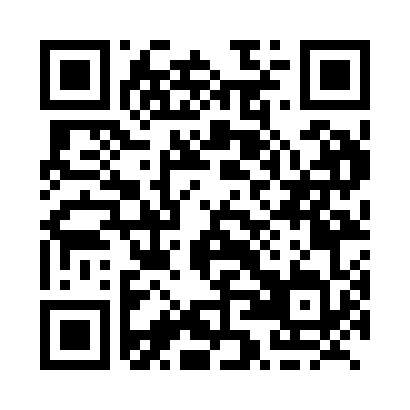 Prayer times for Turtle Creek, New Brunswick, CanadaWed 1 May 2024 - Fri 31 May 2024High Latitude Method: Angle Based RulePrayer Calculation Method: Islamic Society of North AmericaAsar Calculation Method: HanafiPrayer times provided by https://www.salahtimes.comDateDayFajrSunriseDhuhrAsrMaghribIsha1Wed4:296:061:176:188:2810:052Thu4:276:041:166:198:2910:073Fri4:256:031:166:208:3110:094Sat4:236:011:166:208:3210:115Sun4:216:001:166:218:3310:136Mon4:195:581:166:228:3510:157Tue4:175:571:166:238:3610:178Wed4:155:561:166:238:3710:189Thu4:135:541:166:248:3810:2010Fri4:115:531:166:258:4010:2211Sat4:095:521:166:268:4110:2412Sun4:075:501:166:268:4210:2613Mon4:055:491:166:278:4310:2814Tue4:035:481:166:288:4410:3015Wed4:015:471:166:288:4610:3116Thu4:005:461:166:298:4710:3317Fri3:585:451:166:308:4810:3518Sat3:565:441:166:308:4910:3719Sun3:545:431:166:318:5010:3920Mon3:535:411:166:328:5110:4021Tue3:515:411:166:328:5210:4222Wed3:505:401:166:338:5310:4423Thu3:485:391:166:348:5510:4624Fri3:465:381:166:348:5610:4725Sat3:455:371:176:358:5710:4926Sun3:445:361:176:368:5810:5127Mon3:425:351:176:368:5910:5228Tue3:415:351:176:379:0010:5429Wed3:405:341:176:379:0110:5530Thu3:385:331:176:389:0110:5731Fri3:375:331:176:389:0210:58